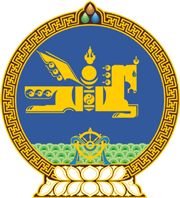 МОНГОЛ УЛСЫН ХУУЛЬ2023 оны 01 сарын 06 өдөр                                                                  Төрийн ордон, Улаанбаатар хотСОЁЛЫН ТУХАЙ ХУУЛЬД ӨӨРЧЛӨЛТ    ОРУУЛАХ ТУХАЙ1 дүгээр зүйл.Соёлын тухай хуулийн 38 дугаар зүйлийн дараах хэсгийг доор дурдсанаар өөрчлөн найруулсугай:1/38 дугаар зүйлийн 38.1 дэх хэсэг:“38.1.Соёлын ажилтны зуучлалын үйл ажиллагааг Зөвшөөрлийн тухай хуулийн 8.2 дугаар зүйлийн 6.10-т заасан зөвшөөрөл авсны үндсэн дээр эрхэлнэ.”2/38 дугаар зүйлийн 38.4 дэх хэсэг:“38.4.Соёлын ажилтны зуучлалын үйл ажиллагаа эрхлэх зөвшөөрөл олгох, сунгах, түдгэлзүүлэх, сэргээх, хүчингүй болгох харилцааг Зөвшөөрлийн тухай хуулиар зохицуулна.”2 дугаар зүйл.Соёлын тухай хуулийн 38 дугаар зүйлийн 38.2 дахь хэсгийг хүчингүй болсонд тооцсугай.3 дугаар зүйл.Энэ хуулийг 2023 оны 01 дүгээр сарын 06-ны өдрөөс эхлэн дагаж мөрдөнө.МОНГОЛ УЛСЫН 	ИХ ХУРЛЫН ДАРГА 				Г.ЗАНДАНШАТАР